ÄnderungsmitteilungAusbilder*in:           Die Fachsitzung im Fach:                                                 am:  __Die Seminarleitung wurde informiert am:           Die Referendar*innen wurden informiert______________________________________________________________________Datum							Unterschrift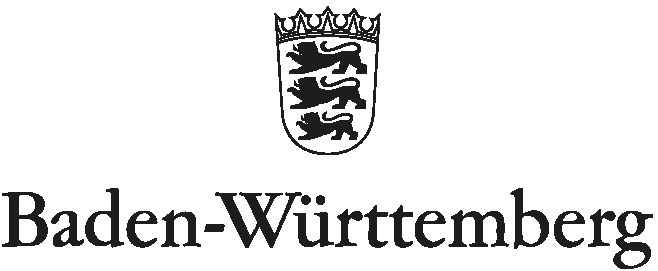 SEMINAR FÜR AUSBILDUNG UND FORTBILDUNG DER LEHRKRÄFTE HEILBRONN (GYMNASIUM)SEMINAR FÜR AUSBILDUNG UND FORTBILDUNG DER LEHRKRÄFTE HEILBRONN (GYMNASIUM)fällt ausBegründung    wird verlegt auf: Begründung    von dem/der Ausbilder*inam:   vom Sekretariatam:   